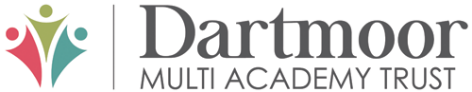 Trustee OpportunitiesDartmoor Multi Academy Trust are seeking individuals to join their Board of Trustees toSet the overall strategy for the TrustMonitor the performance of all the academies in the TrustEnsure that public funds are used appropriately and effectivelyBeing a Trustee is a challenging, but rewarding voluntary role.  We are looking for an individual who can share our commitment to providing the highest possible quality of education for all local children.  The commitment requires an individual who can attend daytime / evening meetings, typically 2/3 times per half term.We would welcome individuals with the ability to work strategically with any of the following areas of expertiseAccountancy and / or FinancePrevious Trustee, non-executive or board experienceBusiness experienceProject management General managementApplications would be welcomed from individuals with education, public sector or business backgrounds.For more information and an application form or for an informal conversation about the role, please contact Fiona McNeile, Governance Manager, clerk@dartmoormat.org.uk.Closing date 25th February 2019Dartmoor Multi Academy Trust is committed to safeguarding and promoting the welfare of children and young people, and expect all staff and volunteers to share this commitment. The successful candidate will be required to undertake an Enhanced Disclosure via the Disclosure Barring Service (DBS) and expects all staff and volunteers to share this commitment.